Implementation ProgramLanguage Essentials for Teachers of Reading and Spelling (LETRS®)Professional Development GrantGrant Name: 2015 IDEA – LETRS PDFunding Source: Individuals with Disabilities Education Improvement Act (IDEA)Non-competitive: By Invitation OnlyBUDGET EXAMPLESThe ESS Funding unit has developed a format for describing expenditures in the grant budget’s Narrative Description. Examples of the format are included in this document for your convenience. The budget formats are in the form of mathematical equations. A requirement of this grant is that you use the format in your budget. A budget that is not presented in the format shown with adjustments made to the specifics such as the LEA’s actual substitute teacher and local benefits rates will be rejected until compliance is met.The 2012 Chart of Accounts and Expense Classifications, Uniform System of Financial Records, has been revised effective July 1, 2007. The line item placement of allowed funding for IDEA capacity building grants, including this grant, follows:2100, 2200, 2600, 2700 – Support Services (Students, Instr., Operation, Transport)All funding that supports the training of teachers who work with students in the classroom must be placed in this function code. This includes the purchase of substitute services, registration fees, and applicable travel costs.2300, 2400, 2500, 2900 – Support Services (General, School, Central Services, Other)All funding that supports the training of district or school administrative staff and other non-instructional staff, and teachers-on-assignment with administrative duties must be placed in this function code. This includes registration fees, and applicable travel costs.A list of allowed expenses can be found in the Request for Grants (RFG), Funding Allowances, pages 4–6.reminder: Never put any funds in 1000–Instruction.The following budget examples demonstrate the standard budget format for expenses that are allowed in this grant.6100–Salaries6200–Employee Benefits6300–Purchased Professional ServicesUse either “non-instructional” or “admin” when identifying expenses for a trainee who is not a classroom teacher.6500–Other Purchased ServicesUse either “R/T” or “round trip” to describe the mileage.The following two budget examples demonstrate the standard budget format when the LEA has only one participating trainee, whether the trainee is a classroom teacher or a non-instructional or admin staff member.The following two budget examples demonstrate the standard format when the LEA has two participating trainees who are a classroom teacher and a non-instructional or admin staff member. Note that the non-instructional or admin trainee’s mileage and lodging expense descriptions are the mileage allowance statement and the lodging allowance statement.The following budget example demonstrates the standard budget format for a trainee who has made alternate lodging arrangements. This trainee needs additional mileage in place of a lodging allowance. Calculate the round trip mileage from the district office to the training site. Also calculate the round trip mileage from the training site to the alternative lodging site.6910–Indirect Cost RecoveryThe GME system will automatically calculate any applicable approved restricted indirect cost amount and county-approved restricted indirect cost amount. However, you must type the combined amounts in the Salary, Rental, or Unit Cost column and the Line Item Total column. Also type the rate in the Narrative Description.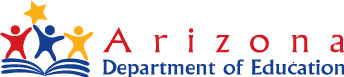 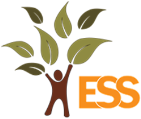 Exceptional Student ServicesProfessional Learning and SustainabilityObject CodeFunction CodeProjectTime (FTE)QuantitySalary, Rental, or Unit CostLine Item Total6100–Salaries2100, 2200, 2600, 2700 – Support Services (Students, Instr., Operation, Transport)1$2,000.00$2,000.00Narrative DescriptionNarrative DescriptionNarrative DescriptionNarrative DescriptionNarrative DescriptionNarrative Description1 teacher substitute x $100/day x 20 days = $2,0001 teacher substitute x $100/day x 20 days = $2,0001 teacher substitute x $100/day x 20 days = $2,0001 teacher substitute x $100/day x 20 days = $2,0001 teacher substitute x $100/day x 20 days = $2,0001 teacher substitute x $100/day x 20 days = $2,000Object CodeFunction CodeProjectTime (FTE)QuantitySalary, Rental, or Unit CostLine Item Total6200–Employee Benefits2100, 2200, 2600, 2700 – Support Services (Students, Instr., Operation, Transport)1$500.00$500.00Narrative DescriptionNarrative DescriptionNarrative DescriptionNarrative DescriptionNarrative DescriptionNarrative Description25% local  benefits rate = $50025% local  benefits rate = $50025% local  benefits rate = $50025% local  benefits rate = $50025% local  benefits rate = $50025% local  benefits rate = $500Object CodeFunction CodeProjectTime (FTE)QuantitySalary, Rental, or Unit CostLine Item Total6300–Purchased Professional Services2100, 2200, 2600, 2700 – Support Services (Students, Instr., Operation, Transport)1$3,000.00$3,000.001 teacher LETRS® TOT Academy partial registration fee for the following training sessions:October 27–30, 2014, LETRS® Training, Modules 1–3January 12–15, 2015, LETRS® TOT Academy, Modules 1–3February 24–27, 2015, LETRS® Training, Modules 4–6April 27–30, 2015, LETRS® TOT Academy, Modules 4–6June 8–11, 2015, LETRS® Training, Modules 7–9Total FY 2015 partial registration fee = $3,0001 teacher LETRS® TOT Academy partial registration fee for the following training sessions:October 27–30, 2014, LETRS® Training, Modules 1–3January 12–15, 2015, LETRS® TOT Academy, Modules 1–3February 24–27, 2015, LETRS® Training, Modules 4–6April 27–30, 2015, LETRS® TOT Academy, Modules 4–6June 8–11, 2015, LETRS® Training, Modules 7–9Total FY 2015 partial registration fee = $3,0001 teacher LETRS® TOT Academy partial registration fee for the following training sessions:October 27–30, 2014, LETRS® Training, Modules 1–3January 12–15, 2015, LETRS® TOT Academy, Modules 1–3February 24–27, 2015, LETRS® Training, Modules 4–6April 27–30, 2015, LETRS® TOT Academy, Modules 4–6June 8–11, 2015, LETRS® Training, Modules 7–9Total FY 2015 partial registration fee = $3,0001 teacher LETRS® TOT Academy partial registration fee for the following training sessions:October 27–30, 2014, LETRS® Training, Modules 1–3January 12–15, 2015, LETRS® TOT Academy, Modules 1–3February 24–27, 2015, LETRS® Training, Modules 4–6April 27–30, 2015, LETRS® TOT Academy, Modules 4–6June 8–11, 2015, LETRS® Training, Modules 7–9Total FY 2015 partial registration fee = $3,0001 teacher LETRS® TOT Academy partial registration fee for the following training sessions:October 27–30, 2014, LETRS® Training, Modules 1–3January 12–15, 2015, LETRS® TOT Academy, Modules 1–3February 24–27, 2015, LETRS® Training, Modules 4–6April 27–30, 2015, LETRS® TOT Academy, Modules 4–6June 8–11, 2015, LETRS® Training, Modules 7–9Total FY 2015 partial registration fee = $3,0001 teacher LETRS® TOT Academy partial registration fee for the following training sessions:October 27–30, 2014, LETRS® Training, Modules 1–3January 12–15, 2015, LETRS® TOT Academy, Modules 1–3February 24–27, 2015, LETRS® Training, Modules 4–6April 27–30, 2015, LETRS® TOT Academy, Modules 4–6June 8–11, 2015, LETRS® Training, Modules 7–9Total FY 2015 partial registration fee = $3,000Object CodeFunction CodeProjectTime (FTE)QuantitySalary, Rental, or Unit CostLine Item Total6300–Purchased Professional Services2300, 2400, 2500, 2900 – Support Services (General, School, Central Services, Other)1$3,000.00$3,000.00Narrative DescriptionNarrative DescriptionNarrative DescriptionNarrative DescriptionNarrative DescriptionNarrative Description1 non-instructional LETRS® TOT Academy partial registration fee for the following training sessions:October 27–30, 2014, LETRS® Training, Modules 1–3January 12–15, 2015, LETRS® TOT Academy, Modules 1–3February 24–27, 2015, LETRS® Training, Modules 4–6April 27–30, 2015, LETRS® TOT Academy, Modules 4–6June 8–11, 2015, LETRS® Training, Modules 7–9Total FY 2015 partial registration fee = $3,0001 non-instructional LETRS® TOT Academy partial registration fee for the following training sessions:October 27–30, 2014, LETRS® Training, Modules 1–3January 12–15, 2015, LETRS® TOT Academy, Modules 1–3February 24–27, 2015, LETRS® Training, Modules 4–6April 27–30, 2015, LETRS® TOT Academy, Modules 4–6June 8–11, 2015, LETRS® Training, Modules 7–9Total FY 2015 partial registration fee = $3,0001 non-instructional LETRS® TOT Academy partial registration fee for the following training sessions:October 27–30, 2014, LETRS® Training, Modules 1–3January 12–15, 2015, LETRS® TOT Academy, Modules 1–3February 24–27, 2015, LETRS® Training, Modules 4–6April 27–30, 2015, LETRS® TOT Academy, Modules 4–6June 8–11, 2015, LETRS® Training, Modules 7–9Total FY 2015 partial registration fee = $3,0001 non-instructional LETRS® TOT Academy partial registration fee for the following training sessions:October 27–30, 2014, LETRS® Training, Modules 1–3January 12–15, 2015, LETRS® TOT Academy, Modules 1–3February 24–27, 2015, LETRS® Training, Modules 4–6April 27–30, 2015, LETRS® TOT Academy, Modules 4–6June 8–11, 2015, LETRS® Training, Modules 7–9Total FY 2015 partial registration fee = $3,0001 non-instructional LETRS® TOT Academy partial registration fee for the following training sessions:October 27–30, 2014, LETRS® Training, Modules 1–3January 12–15, 2015, LETRS® TOT Academy, Modules 1–3February 24–27, 2015, LETRS® Training, Modules 4–6April 27–30, 2015, LETRS® TOT Academy, Modules 4–6June 8–11, 2015, LETRS® Training, Modules 7–9Total FY 2015 partial registration fee = $3,0001 non-instructional LETRS® TOT Academy partial registration fee for the following training sessions:October 27–30, 2014, LETRS® Training, Modules 1–3January 12–15, 2015, LETRS® TOT Academy, Modules 1–3February 24–27, 2015, LETRS® Training, Modules 4–6April 27–30, 2015, LETRS® TOT Academy, Modules 4–6June 8–11, 2015, LETRS® Training, Modules 7–9Total FY 2015 partial registration fee = $3,000Object CodeFunction CodeProjectTime (FTE)QuantitySalary, Rental, or Unit CostLine Item Total6500–Other Purchased Services2100, 2200, 2600, 2700 – Support Services (Students, Instr., Operation, Transport)1$4,242.00$4,242.00Narrative DescriptionNarrative DescriptionNarrative DescriptionNarrative DescriptionNarrative DescriptionNarrative DescriptionMileage200 R/T miles x $0.445 x 5 trips = $44510 R/T miles x $0.445 x 20 hotel to training site trips = $89Total lodging allowance = $534Lodging, 1 room, 4 nights, 5 eventsLodging allowance = $2,628Meals1 teacher x 20 dinners x $27 = $5401 teacher x 20 lunches x $16 = $3201 teacher x 20 breakfasts = $11 = $220Total meal allowance = $1,080Mileage200 R/T miles x $0.445 x 5 trips = $44510 R/T miles x $0.445 x 20 hotel to training site trips = $89Total lodging allowance = $534Lodging, 1 room, 4 nights, 5 eventsLodging allowance = $2,628Meals1 teacher x 20 dinners x $27 = $5401 teacher x 20 lunches x $16 = $3201 teacher x 20 breakfasts = $11 = $220Total meal allowance = $1,080Mileage200 R/T miles x $0.445 x 5 trips = $44510 R/T miles x $0.445 x 20 hotel to training site trips = $89Total lodging allowance = $534Lodging, 1 room, 4 nights, 5 eventsLodging allowance = $2,628Meals1 teacher x 20 dinners x $27 = $5401 teacher x 20 lunches x $16 = $3201 teacher x 20 breakfasts = $11 = $220Total meal allowance = $1,080Mileage200 R/T miles x $0.445 x 5 trips = $44510 R/T miles x $0.445 x 20 hotel to training site trips = $89Total lodging allowance = $534Lodging, 1 room, 4 nights, 5 eventsLodging allowance = $2,628Meals1 teacher x 20 dinners x $27 = $5401 teacher x 20 lunches x $16 = $3201 teacher x 20 breakfasts = $11 = $220Total meal allowance = $1,080Mileage200 R/T miles x $0.445 x 5 trips = $44510 R/T miles x $0.445 x 20 hotel to training site trips = $89Total lodging allowance = $534Lodging, 1 room, 4 nights, 5 eventsLodging allowance = $2,628Meals1 teacher x 20 dinners x $27 = $5401 teacher x 20 lunches x $16 = $3201 teacher x 20 breakfasts = $11 = $220Total meal allowance = $1,080Mileage200 R/T miles x $0.445 x 5 trips = $44510 R/T miles x $0.445 x 20 hotel to training site trips = $89Total lodging allowance = $534Lodging, 1 room, 4 nights, 5 eventsLodging allowance = $2,628Meals1 teacher x 20 dinners x $27 = $5401 teacher x 20 lunches x $16 = $3201 teacher x 20 breakfasts = $11 = $220Total meal allowance = $1,080Object CodeFunction CodeProjectTime (FTE)QuantitySalary, Rental, or Unit CostLine Item Total6500–Other Purchased Services2300, 2400, 2500, 2900 – Support Services (General, School, Central Services, Other)1$4,242.00$4,242.00Narrative DescriptionNarrative DescriptionNarrative DescriptionNarrative DescriptionNarrative DescriptionNarrative DescriptionMileage200 R/T miles x $0.445 x 5 trips = $44510 R/T miles x $0.445 x 20 hotel to training site trips = $89Total lodging allowance = $534Lodging, 1 room, 4 nights, 5 eventsLodging allowance = $2,628Meals1 admin x 20 dinners x $27 = $5401 admin x 20 lunches x $16 = $3201 admin x 20 breakfasts = $11 = $220Total meal allowance = $1,080Mileage200 R/T miles x $0.445 x 5 trips = $44510 R/T miles x $0.445 x 20 hotel to training site trips = $89Total lodging allowance = $534Lodging, 1 room, 4 nights, 5 eventsLodging allowance = $2,628Meals1 admin x 20 dinners x $27 = $5401 admin x 20 lunches x $16 = $3201 admin x 20 breakfasts = $11 = $220Total meal allowance = $1,080Mileage200 R/T miles x $0.445 x 5 trips = $44510 R/T miles x $0.445 x 20 hotel to training site trips = $89Total lodging allowance = $534Lodging, 1 room, 4 nights, 5 eventsLodging allowance = $2,628Meals1 admin x 20 dinners x $27 = $5401 admin x 20 lunches x $16 = $3201 admin x 20 breakfasts = $11 = $220Total meal allowance = $1,080Mileage200 R/T miles x $0.445 x 5 trips = $44510 R/T miles x $0.445 x 20 hotel to training site trips = $89Total lodging allowance = $534Lodging, 1 room, 4 nights, 5 eventsLodging allowance = $2,628Meals1 admin x 20 dinners x $27 = $5401 admin x 20 lunches x $16 = $3201 admin x 20 breakfasts = $11 = $220Total meal allowance = $1,080Mileage200 R/T miles x $0.445 x 5 trips = $44510 R/T miles x $0.445 x 20 hotel to training site trips = $89Total lodging allowance = $534Lodging, 1 room, 4 nights, 5 eventsLodging allowance = $2,628Meals1 admin x 20 dinners x $27 = $5401 admin x 20 lunches x $16 = $3201 admin x 20 breakfasts = $11 = $220Total meal allowance = $1,080Mileage200 R/T miles x $0.445 x 5 trips = $44510 R/T miles x $0.445 x 20 hotel to training site trips = $89Total lodging allowance = $534Lodging, 1 room, 4 nights, 5 eventsLodging allowance = $2,628Meals1 admin x 20 dinners x $27 = $5401 admin x 20 lunches x $16 = $3201 admin x 20 breakfasts = $11 = $220Total meal allowance = $1,080Object CodeFunction CodeProjectTime (FTE)QuantitySalary, Rental, or Unit CostLine Item Total6500–Other Purchased Services2100, 2200, 2600, 2700 – Support Services (Students, Instr., Operation, Transport)1$2,661.00$2,661.00Narrative DescriptionNarrative DescriptionNarrative DescriptionNarrative DescriptionNarrative DescriptionNarrative DescriptionMileage200 R/T miles x $0.445 x 5 trips = $44510 R/T miles x $0.445 x 20 hotel to training site trips = $89Mileage allowance: $534 x 50% = $267Lodging, 1 room, 4 nights, 5 eventsLodging allowance = $2,628 x 50% = $1,314Meals1 teacher x 20 dinners x $27 = $5401 teacher x 20 lunches x $16 = $3201 teacher x 20 breakfasts = $11 = $220Total meal allowance = $1,080Mileage200 R/T miles x $0.445 x 5 trips = $44510 R/T miles x $0.445 x 20 hotel to training site trips = $89Mileage allowance: $534 x 50% = $267Lodging, 1 room, 4 nights, 5 eventsLodging allowance = $2,628 x 50% = $1,314Meals1 teacher x 20 dinners x $27 = $5401 teacher x 20 lunches x $16 = $3201 teacher x 20 breakfasts = $11 = $220Total meal allowance = $1,080Mileage200 R/T miles x $0.445 x 5 trips = $44510 R/T miles x $0.445 x 20 hotel to training site trips = $89Mileage allowance: $534 x 50% = $267Lodging, 1 room, 4 nights, 5 eventsLodging allowance = $2,628 x 50% = $1,314Meals1 teacher x 20 dinners x $27 = $5401 teacher x 20 lunches x $16 = $3201 teacher x 20 breakfasts = $11 = $220Total meal allowance = $1,080Mileage200 R/T miles x $0.445 x 5 trips = $44510 R/T miles x $0.445 x 20 hotel to training site trips = $89Mileage allowance: $534 x 50% = $267Lodging, 1 room, 4 nights, 5 eventsLodging allowance = $2,628 x 50% = $1,314Meals1 teacher x 20 dinners x $27 = $5401 teacher x 20 lunches x $16 = $3201 teacher x 20 breakfasts = $11 = $220Total meal allowance = $1,080Mileage200 R/T miles x $0.445 x 5 trips = $44510 R/T miles x $0.445 x 20 hotel to training site trips = $89Mileage allowance: $534 x 50% = $267Lodging, 1 room, 4 nights, 5 eventsLodging allowance = $2,628 x 50% = $1,314Meals1 teacher x 20 dinners x $27 = $5401 teacher x 20 lunches x $16 = $3201 teacher x 20 breakfasts = $11 = $220Total meal allowance = $1,080Mileage200 R/T miles x $0.445 x 5 trips = $44510 R/T miles x $0.445 x 20 hotel to training site trips = $89Mileage allowance: $534 x 50% = $267Lodging, 1 room, 4 nights, 5 eventsLodging allowance = $2,628 x 50% = $1,314Meals1 teacher x 20 dinners x $27 = $5401 teacher x 20 lunches x $16 = $3201 teacher x 20 breakfasts = $11 = $220Total meal allowance = $1,080Object CodeFunction CodeProjectTime (FTE)QuantitySalary, Rental, or Unit CostLine Item Total6500–Other Purchased Services2300, 2400, 2500, 2900 – Support Services (General, School, Central Services, Other)1$2,661.00$2,661.00Narrative DescriptionNarrative DescriptionNarrative DescriptionNarrative DescriptionNarrative DescriptionNarrative DescriptionMileage allowance: $534 x 50% = $267Lodging allowance = $2,628 x 50% = $1,314Meals1 non-instructional x 20 dinners x $27 = $5401 non-instructional x 20 lunches x $16 = $3201 non-instructional x 20 breakfasts = $11 = $220Total meal allowance = $1,080Mileage allowance: $534 x 50% = $267Lodging allowance = $2,628 x 50% = $1,314Meals1 non-instructional x 20 dinners x $27 = $5401 non-instructional x 20 lunches x $16 = $3201 non-instructional x 20 breakfasts = $11 = $220Total meal allowance = $1,080Mileage allowance: $534 x 50% = $267Lodging allowance = $2,628 x 50% = $1,314Meals1 non-instructional x 20 dinners x $27 = $5401 non-instructional x 20 lunches x $16 = $3201 non-instructional x 20 breakfasts = $11 = $220Total meal allowance = $1,080Mileage allowance: $534 x 50% = $267Lodging allowance = $2,628 x 50% = $1,314Meals1 non-instructional x 20 dinners x $27 = $5401 non-instructional x 20 lunches x $16 = $3201 non-instructional x 20 breakfasts = $11 = $220Total meal allowance = $1,080Mileage allowance: $534 x 50% = $267Lodging allowance = $2,628 x 50% = $1,314Meals1 non-instructional x 20 dinners x $27 = $5401 non-instructional x 20 lunches x $16 = $3201 non-instructional x 20 breakfasts = $11 = $220Total meal allowance = $1,080Mileage allowance: $534 x 50% = $267Lodging allowance = $2,628 x 50% = $1,314Meals1 non-instructional x 20 dinners x $27 = $5401 non-instructional x 20 lunches x $16 = $3201 non-instructional x 20 breakfasts = $11 = $220Total meal allowance = $1,080Object CodeFunction CodeProjectTime (FTE)QuantitySalary, Rental, or Unit CostLine Item Total6500–Other Purchased Services2100, 2200, 2600, 2700 – Support Services (Students, Instr., Operation, Transport)1$1,748.00$1,748.00Narrative DescriptionNarrative DescriptionNarrative DescriptionNarrative DescriptionNarrative DescriptionNarrative DescriptionMileage200 R/T miles x $0.445 x 5 trips = $44525 R/T miles x $0.445 x 20 training site to private residence trips = $223Total mileage allowance = $668Lodging allowance is not requiredMeals1 teacher x 20 dinners x $27 = $5401 teacher x 20 lunches x $16 = $3201 teacher x 20 breakfasts = $11 = $220Total meal allowance = $1,080Mileage200 R/T miles x $0.445 x 5 trips = $44525 R/T miles x $0.445 x 20 training site to private residence trips = $223Total mileage allowance = $668Lodging allowance is not requiredMeals1 teacher x 20 dinners x $27 = $5401 teacher x 20 lunches x $16 = $3201 teacher x 20 breakfasts = $11 = $220Total meal allowance = $1,080Mileage200 R/T miles x $0.445 x 5 trips = $44525 R/T miles x $0.445 x 20 training site to private residence trips = $223Total mileage allowance = $668Lodging allowance is not requiredMeals1 teacher x 20 dinners x $27 = $5401 teacher x 20 lunches x $16 = $3201 teacher x 20 breakfasts = $11 = $220Total meal allowance = $1,080Mileage200 R/T miles x $0.445 x 5 trips = $44525 R/T miles x $0.445 x 20 training site to private residence trips = $223Total mileage allowance = $668Lodging allowance is not requiredMeals1 teacher x 20 dinners x $27 = $5401 teacher x 20 lunches x $16 = $3201 teacher x 20 breakfasts = $11 = $220Total meal allowance = $1,080Mileage200 R/T miles x $0.445 x 5 trips = $44525 R/T miles x $0.445 x 20 training site to private residence trips = $223Total mileage allowance = $668Lodging allowance is not requiredMeals1 teacher x 20 dinners x $27 = $5401 teacher x 20 lunches x $16 = $3201 teacher x 20 breakfasts = $11 = $220Total meal allowance = $1,080Mileage200 R/T miles x $0.445 x 5 trips = $44525 R/T miles x $0.445 x 20 training site to private residence trips = $223Total mileage allowance = $668Lodging allowance is not requiredMeals1 teacher x 20 dinners x $27 = $5401 teacher x 20 lunches x $16 = $3201 teacher x 20 breakfasts = $11 = $220Total meal allowance = $1,080Object CodeFunction CodeProjectTime (FTE)QuantitySalary, Rental, or Unit CostLine Item Total6910–Indirect Cost Recovery0000–Other1Narrative DescriptionNarrative DescriptionNarrative DescriptionNarrative DescriptionNarrative DescriptionNarrative Description5% approved restricted indirect cost rate5% approved restricted indirect cost rate5% approved restricted indirect cost rate5% approved restricted indirect cost rate5% approved restricted indirect cost rate5% approved restricted indirect cost rate